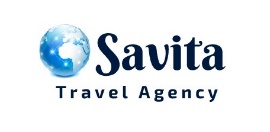 Барселона – Страна БасковМинимум 2 человекаПрограмму можно начать в любой деньИндивидуальная коллекцияБарселона – Страна БасковМинимум 2 человекаПрограмму можно начать в любой день8 дней/ 7 ночей1 деньБарселонаПрибытие в Барселону. Встреча и трансфер в отель. Свободное время.Прогулка по историческому центру города - Готическому кварталу, самому старинному району города, где в 1 веке до н.э. рождалась его история, и знаменитой улице Рамблас, где располагаются рынок Бокерия, театр Лисео и дворец Вирейна. Ужин в каталонском стиле в музее под открытым небом «Испанская деревня»* и свето-музыкальное представление «Волшебные Фонтаны». Ночлег.Прибытие в Барселону. Встреча и трансфер в отель. Свободное время.Прогулка по историческому центру города - Готическому кварталу, самому старинному району города, где в 1 веке до н.э. рождалась его история, и знаменитой улице Рамблас, где располагаются рынок Бокерия, театр Лисео и дворец Вирейна. Ужин в каталонском стиле в музее под открытым небом «Испанская деревня»* и свето-музыкальное представление «Волшебные Фонтаны». Ночлег.2 деньБарселонаЗавтрак. Обзорная экскурсия по городу с осмотром основных достопримечательностей (бульвар Passeig de Gracia, памятник Колумбу, гора Монтжуик, площади Каталонии и Испании, собор Саграда Фамилия, порт и др.). Свободное время. Завтрак. Обзорная экскурсия по городу с осмотром основных достопримечательностей (бульвар Passeig de Gracia, памятник Колумбу, гора Монтжуик, площади Каталонии и Испании, собор Саграда Фамилия, порт и др.). Свободное время. 3 деньБарселонаЗавтрак. Экскурсия в горный монастырь Монтсеррат, расположенный в скалах удивительной формы, где хранится величайшая святыня Каталонии «Черная Мадонна» и выступает знаменитый хор мальчиков «с золотом в голосе». Свободное время. Ночлег.Завтрак. Экскурсия в горный монастырь Монтсеррат, расположенный в скалах удивительной формы, где хранится величайшая святыня Каталонии «Черная Мадонна» и выступает знаменитый хор мальчиков «с золотом в голосе». Свободное время. Ночлег.4 деньБарселона/Сан СебастьянЗавтрак. Переезд на утреннем или вечернем поезде в Страну Басков (в пути около 5 часов 30 минут) в вагонах туркласса. Прибытие в Сан Себастьян, встреча на вокзале, трансфер и размещение в отеле. Свободное время. Ночлег Завтрак. Переезд на утреннем или вечернем поезде в Страну Басков (в пути около 5 часов 30 минут) в вагонах туркласса. Прибытие в Сан Себастьян, встреча на вокзале, трансфер и размещение в отеле. Свободное время. Ночлег 5 деньСан СебастьянЗавтрак. Пешеходная экскурсия по городу 3,5-4 часа. Сан Себастьян является одним из самых красивых европейских городов, его по праву называют жемчужиной Атлантического океана. Экскурсия начинается с посещения парка, где расположен Королевский дворец, мы увидим порт и торговую биржу, где проводятся рыбные аукционы, а затем   пройдём по старому городу с узкими улочками и площадью, на которой в 19 веке проводилась Коррида. Там мы сможем попробовать в одной из таверн известные пинчо-гастрономические шедевры в миниатюре (питание не включено в стоимость экскурсии). Конечно, мы увидим и знаменитый Курсааль, символ архитектуры 21 века – место проведения кинофестивалей. По желанию поднимемся на фуникулёре на гору Игельдо, откуда открывается прекрасный вид на бухту с высоты птичьего полёта (стоимость фуникулёра не включена в стоимость экскурсии). Свободное время. Ночлег.Завтрак. Пешеходная экскурсия по городу 3,5-4 часа. Сан Себастьян является одним из самых красивых европейских городов, его по праву называют жемчужиной Атлантического океана. Экскурсия начинается с посещения парка, где расположен Королевский дворец, мы увидим порт и торговую биржу, где проводятся рыбные аукционы, а затем   пройдём по старому городу с узкими улочками и площадью, на которой в 19 веке проводилась Коррида. Там мы сможем попробовать в одной из таверн известные пинчо-гастрономические шедевры в миниатюре (питание не включено в стоимость экскурсии). Конечно, мы увидим и знаменитый Курсааль, символ архитектуры 21 века – место проведения кинофестивалей. По желанию поднимемся на фуникулёре на гору Игельдо, откуда открывается прекрасный вид на бухту с высоты птичьего полёта (стоимость фуникулёра не включена в стоимость экскурсии). Свободное время. Ночлег.6 деньБильбаоЗавтрак. Переезд в Бильбао. Панорамная пешеходная экскурсия по Бильбао. Это самый крупный город по величине в Стране Басков. Из многих европейских городов для открытия филиала всемирно известного американского музея выбрали именно Бильбао, и это превратило город в туристический и культурный центр. Мы пройдём вдоль набережной и увидим самый красивый мост Калатравы, познакомимся с центром города и всеми его достопримечательностями: Собор Святого Иакова, памятник основателю города.... Погуляем по старинным пешеходным улочкам старого города и узнаем секрет, как и почему за такой короткий срок один из самых промышленных городов Испании превратился в культурный центр страны. Будет возможность проехать на типичном трамвайчике и попробовать типично вино Чаколи и пинчос (высокая кухня в миниатюре) в литературном старинном баре. Посещение музея Гуггэнхейм, шедевра архитектуры Франка Гери. (питание и входные билеты в музеи не включены в стоимость экскурсии). Возвращение в Сан Себастьян. Ночлег.Завтрак. Переезд в Бильбао. Панорамная пешеходная экскурсия по Бильбао. Это самый крупный город по величине в Стране Басков. Из многих европейских городов для открытия филиала всемирно известного американского музея выбрали именно Бильбао, и это превратило город в туристический и культурный центр. Мы пройдём вдоль набережной и увидим самый красивый мост Калатравы, познакомимся с центром города и всеми его достопримечательностями: Собор Святого Иакова, памятник основателю города.... Погуляем по старинным пешеходным улочкам старого города и узнаем секрет, как и почему за такой короткий срок один из самых промышленных городов Испании превратился в культурный центр страны. Будет возможность проехать на типичном трамвайчике и попробовать типично вино Чаколи и пинчос (высокая кухня в миниатюре) в литературном старинном баре. Посещение музея Гуггэнхейм, шедевра архитектуры Франка Гери. (питание и входные билеты в музеи не включены в стоимость экскурсии). Возвращение в Сан Себастьян. Ночлег.7 деньСан Себастьян/БарселонаЗавтрак. Освобождение номеров до 11 утра. Трансфер на ж/д вокзал. Возвращение в Барселону на поезде (в пути около 5 часов 30 минут) в вагонах туркласса. Встреча на вокзале, трансфер и размещение в отеле. Ночлег.Завтрак. Освобождение номеров до 11 утра. Трансфер на ж/д вокзал. Возвращение в Барселону на поезде (в пути около 5 часов 30 минут) в вагонах туркласса. Встреча на вокзале, трансфер и размещение в отеле. Ночлег.8 день АэропортЗавтрак. Трансфер в аэропорт. Конец тура.Завтрак. Трансфер в аэропорт. Конец тура.Стоимость:Цена на 1 чел. в 2-местном номере.Цены не действительны в дни проведения выставок, конгрессов, концертов ит.п.Цена на 1 чел. в 2-местном номере.Цены не действительны в дни проведения выставок, конгрессов, концертов ит.п.Включает:7 ночлегов, 7 завтраков,  1 ужин или обед, индивидуальные экскурсии на русском языке и трансферы по программе, билеты на  поезд Барселона-Сан Себастьян-Барселона), билеты на автобус Сан Себастьян- Бильбао- Сан Себастьян, транспорт по маршруту,  входные билеты  в музей «Испанская деревня».7 ночлегов, 7 завтраков,  1 ужин или обед, индивидуальные экскурсии на русском языке и трансферы по программе, билеты на  поезд Барселона-Сан Себастьян-Барселона), билеты на автобус Сан Себастьян- Бильбао- Сан Себастьян, транспорт по маршруту,  входные билеты  в музей «Испанская деревня».Внимание:В этом туре предусмотрено полностью индивидуальное обслуживание.Фонтаны функционируют только в определённые дни недели в зависимости от сезона. Посещение Фонтанов по программе возможно только в эти дни.Переезд из Сен Себастьяна в Бильбао туда и обратно осуществляется на рейсовом автобусе в сопровождении гида.В этом туре предусмотрено полностью индивидуальное обслуживание.Фонтаны функционируют только в определённые дни недели в зависимости от сезона. Посещение Фонтанов по программе возможно только в эти дни.Переезд из Сен Себастьяна в Бильбао туда и обратно осуществляется на рейсовом автобусе в сопровождении гида.